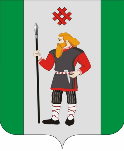 ДУМАКУДЫМКАРСКОГО МУНИЦИПАЛЬНОГО ОКРУГАПЕРМСКОГО КРАЯПЕРВЫЙ СОЗЫВР Е Ш Е Н И Е26.04.2023                                                                                                                  № 73О рассмотрении Отчета о выполнении переданных полномочий по осуществлению внешнего муниципального финансового контроля в Кудымкарском муниципальном округе Пермского края в 2022 годуВ соответствии со статьей 19 Федерального закона от 07.02.2011 № 6-ФЗ «Об общих принципах организации и деятельности контрольно-счетных органов субъектов Российской Федерации и муниципальных образований», пунктом 12.2 Порядка осуществления полномочий по внешнему муниципальному финансовому контролю в Кудымкарском муниципальном округе Пермского края, утверждённого решением Думы Кудымкарского муниципального округа Пермского края от 11.11.2022 № 49, руководствуясь Уставом Кудымкарского муниципального округа Пермского края, Дума Кудымкарского муниципального округа Пермского краяРЕШАЕТ:1. Отчёт о выполнении переданных полномочий по осуществлению внешнего муниципального финансового контроля в Кудымкарском муниципальном округе Пермского края в 2022 году, представленный Контрольно-счётной палатой Пермского края, принять к сведению (прилагается).2. Разместить Отчёт о выполнении переданных полномочий по осуществлению внешнего муниципального финансового контроля в Кудымкарском муниципальном округе Пермского края в 2022 году на официальном сайте Кудымкарского муниципального округа Пермского края в установленном порядке. 3. Настоящее решение вступает в силу со дня его принятия.Председатель ДумыКудымкарского муниципального округаПермского края                                                                              	М.А. Петров